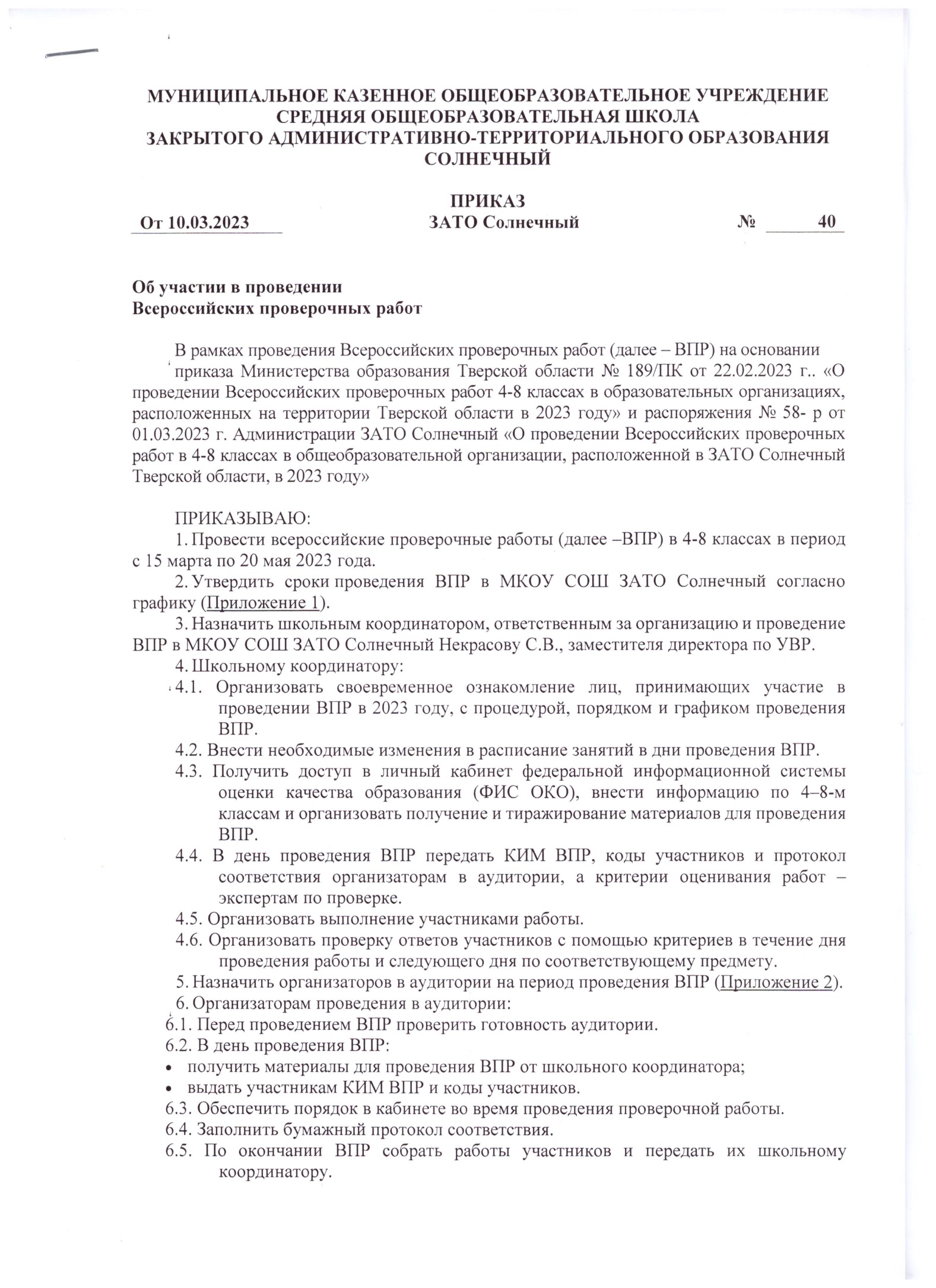 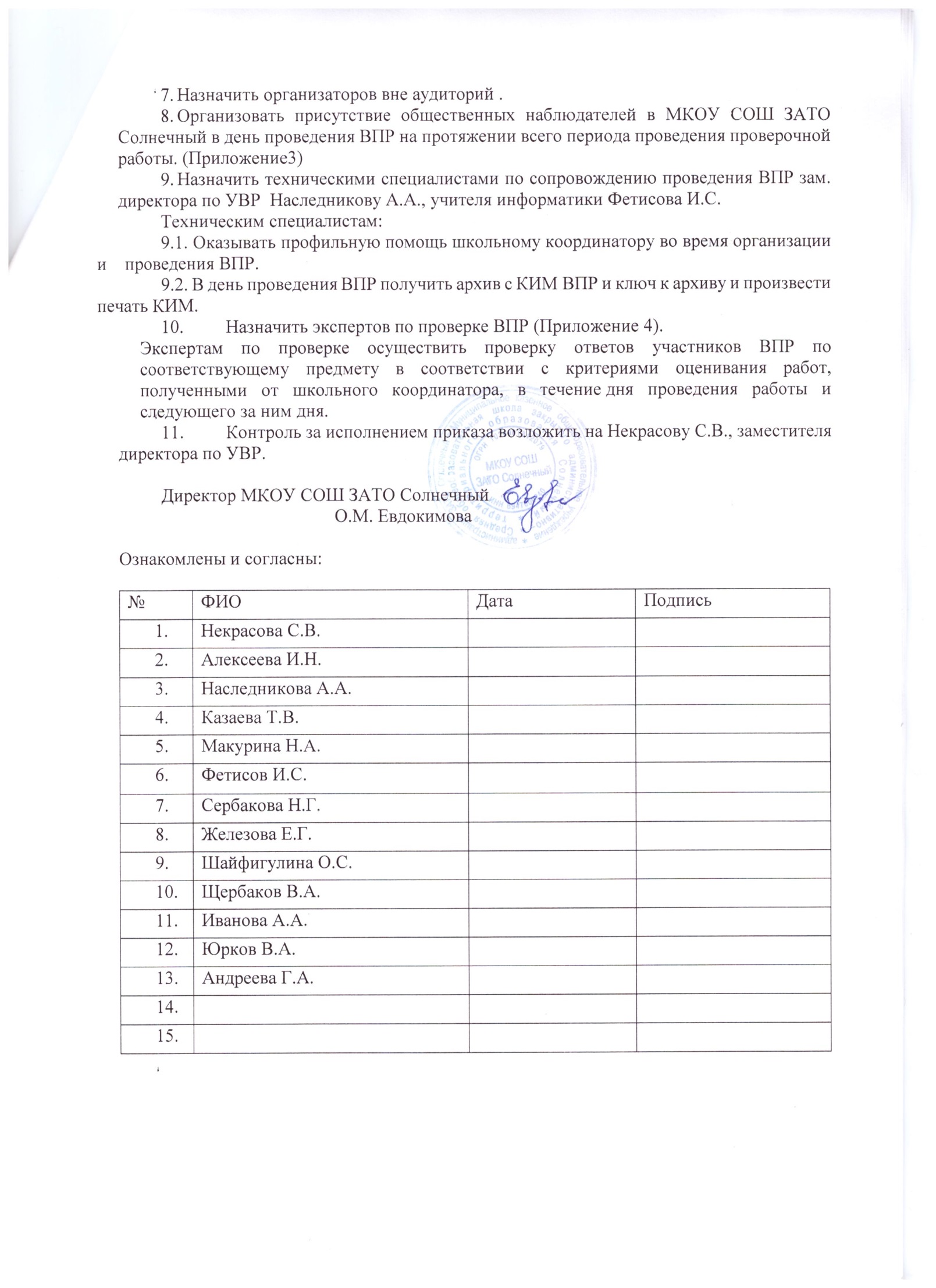 Приложение 1к приказу МКОУ СОШ ЗАТО Солнечный№40 от 10.03.2023График проведения всероссийских проверочных работПриложение 2к приказу МКОУ СОШ ЗАТО Солнечныйот       10.03.2023     №40Организаторы в аудитории в период проведения всероссийских проверочных работ                                                                                                                         Приложение 3к приказу МКОУ СОШ ЗАТО Солнечныйот       10.03.2023     №40Приложение 4к приказу МКОУ СОШ ЗАТО Солнечныйот       10.03.2023     №40Эксперты по проверке всероссийских проверочных работКлассПредметДата проведенияВремя выполнения работы4Русский язык (1 часть)18.04.202345 мин.4Русский язык  (2 часть)19.04.202345 мин.4Математика11.04.202345 мин.4Окружающий мир05.04.202345 мин.5Математика29.03.202360 мин.5Русский язык16.03.202360 мин.5История06.04.202345 мин.5Биология12.04.202345 мин.6 Русский язык13.04.202390 мин.6 Математика04.04.202360 мин.6 История/Обществознание26.04.202345 мин.6 Биология/География18.04.202345 мин.7 Русский язык11.04.202390 мин.7 Математика19.04.202390 мин.7 Физика/Биология/География13.04.202345 мин.7 История/Обществознание05.04.202345 мин.7 Иностранный язык (англ.)26.04.202327.04.202345 мин.8 Математика12.04.202390 мин.8 Русский язык06.04.202390 мин.8 Химия/Биология/Физика25.04.2023Химия – 90 мин.Биол., физ., 45 мин.8 История/Обществознание /География20.04.202345 мин.ПредметФИОКлассКабинетРусский язык (1 часть)Некрасова С.В. Шайфигулина О.С.4математикиРусский язык  (2 часть)Некрасова С.В. Шайфигулина О.С.4математикиМатематикаНекрасова С.В.Макурина Н.А.4математикиОкружающий мирНекрасова С.В.Наследникова А.А.4английского языкаМатематикаНекрасова С.В.Макурина Н.А.5английского языкаРусский языкНекрасова С.В.Шайфигулина О.С.5английского языкаБиологияНекрасова С.В.Евдокимова О.М.5химииИсторияНекрасова С.В. Щербаков В.А.5английского языкаРусский языкНекрасова С.В.Казаева Т.В.6русского языкаМатематикаНекрасова С.В.Фетисов И.С.6математикиБиология/ГеографияНекрасова С.В.Евдокимова О.М.6химииИстория/ОбществознаниеНекрасова С.В.., Щербаков В.А.6английского языкаРусский языкНекрасова С.В.Казаева Т.В.7английского языкаМатематикаНекрасова С.В.Фетисов И.С.7математикиФизика/Биология/ГеографияНекрасова С.В. Железова Е.Г., Сербакова Н.Г.7химииИстория/ОбществознаниеНекрасова С.В. Щербаков В.А.7английского языкаИностранный язык (англ.)Некрасова С.В.Иванова А.А.Юрков В.А.Наследникова А.А.7английского языкаРусский языкНекрасова С.В.Казаева Т.В.8английского языкаМатематикаНекрасова С.В.Фетисов И.С.8математикиИстория/Обществознание /ГеографияНекрасова С.В.Щербаков В.А., Железова Е.Г.8английского языкаХимия/Биология/ФизикаНекрасова С.В. Железова Е.Г., Иванова М.Ю., Сербакова Н.Г.8химииКлассПредметДата проведенияОбщественные наблюдатели4Русский язык (1 часть)18.04.2023Коновалова Е.Ю.4Русский язык  (2 часть)19.04.2023   Шако А.Ю.4Математика11.04.2023   Шако А.Ю.4Окружающий мир05.04.2023Коновалова Е.Ю.5Математика29.03.2023Коновалова Е.Ю.5Русский язык16.03.2023Коновалова Е.Ю.5История06.04.2023Коновалова Е.Ю.5Биология12.04.2023Коновалова Е.Ю.6 Русский язык13.04.2023Коновалова Е.Ю.6 Математика04.04.2023Коновалова Е.Ю.6 История/Обществознание26.04.2023    Шако А.Ю.6 Биология/География18.04.2023Коновалова Е.Ю.7Русский язык11.04.2023Коновалова Е.Ю.7Математика19.04.2023Коновалова Е.Ю.7Физика/Биология/География13.04.2023     Шако А.Ю.7История/Обществознание05.04.2023Коновалова Е.Ю.7Иностранный язык (англ.)26.04.202327.04.2023Коновалова Е.Ю.8 Математика12.04.2023    Шако А.Ю.8 Русский язык06.04.2023    Шако А.Ю.8 Химия/Биология/Физика25.04.2023    Шако А.Ю.8 История/Обществознание /География20.04.2023    Шако А.Ю.ПредметКлассФИО экспертовРусский язык (1 часть)4Некрасова С.В., Андреева Г.А.Наследникова А.А. – зам.директора по УВРРусский язык  (2 часть)4Некрасова С.В., Андреева Г.А.Наследникова А.А. – зам.директора по УВРМатематика4Некрасова С.В., Андреева Г.А.Наследникова А.А. – зам.директора по УВРОкружающий мир4Некрасова С.В., Андреева Г.А.Наследникова А.А. – зам.директора по УВРМатематика5 Фетисов И.С., Макурина  Н.А.-учителя математики, Некрасова С.В.-зам.директора по УВРРусский язык5Казаева Т.В., Шайфигулина О.С.- учителя русского языка,  Некрасова С.В.-зам.директора по УВРБиология5Железова Е.Г., Евдокимова О.М.,  Некрасова С.В.-зам.директора по УВРИстория5Щербаков В.А., Шайфигулина О.С. ,Некрасова С.В.-зам.директора по УВРРусский язык6Казаева Т.В., Шайфигулина О.С.- учителя русского языка,  Некрасова С.В.-зам.директора по УВРМатематика6Фетисов И.С., Макурина  Н.А.-  учителя математики, Некрасова С.В.-зам.директора по УВРБиология/География6Железова Е.Г., Евдокимова О.М., Некрасова С.В.-зам.директора по УВРИстория/Обществознание6Щербаков В.А., Шайфигулина О.С., Некрасова С.В.-зам.директора по УВРРусский язык7Казаева Т.В., Шайфигулина О.С.- учителя русского языка,  Некрасова С.В.-зам.директора по УВРМатематика7Фетисов И.С., Макурина  Н.А.-.-  учителя математики, Некрасова С.В.-зам.директора по УВРФизика/Биология/География7Железова Е.Г., Сербакова Н.Г., Некрасова С.В.-зам.директора по УВРИстория/Обществознание7Щербаков В.А., Шайфигулина О.С.,.-  учителя математики, Некрасова С.В.-зам.директора по УВРИностранный язык(англ.)7Иванова А.А., Юрков В.А., Некрасова С.В.-зам.директора по УВРРусский язык8Казаева Т.В., Шайфигулина О.С., Некрасова С.В.-зам.директора по УВРМатематика8Фетисов И.С., Макурина  Н.А.-учителя математики, Некрасова С.В.-зам.директора по УВРИстория/Обществознание /География8Щербаков В.А., Шайфигулина О.С./ Железова Е.Г.,  Некрасова С.В.-зам.директора по УВРХимия/Биология/Физика8Железова Е.Г., Сербакова Н.Г., Некрасова С.В.-зам.директора по УВР